BMO Celebrating Women On Boards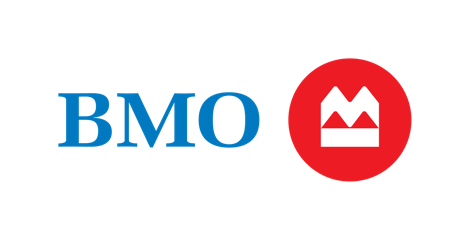 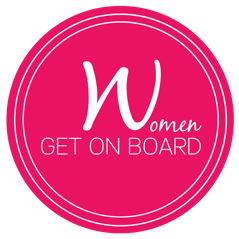 Nomination FormNew in 2020, BMO and Women Get On Board will be recognizing one women at each event who excels in and out of the boardroom. *Mandatory fields are marked with an asterisk.NOMINEE’S INFORMATION:NOMINATOR’S INFORMATION: *Board Leadership: Describe what board leadership roles that the nominee has led (i.e. chair of a committee, chair of the board, etc.) and how they have improved corporate governance?*Board Effectiveness: Describe how the nominee has contributed to board effectiveness for the boards they have served?*Agent of Change for Board Diversity: Describe how the nominee has demonstrated their commitment to improving diversity in the boardroom and at the senior management level throughout their board career?*Volunteer/Community Impact- Describe how the nominee has demonstrated their commitment & leadership to their community-through not for profit organizations boards they have served?Upon completion of this nomination form submit to: awards@womengetonboard.caThe nomination site is always open!Questions?  Please submit to:  connect@womengetonboard.caImportant datesThe deadline dates for nomination forms are due based on the Women Get On Board - BMO event dates.*Name (first and last):*Business Title:*Company Name:*City of Residence:*Province:*Email Address:   Mobile: *BMO Client: (select one)Yes     or     No     or     I don’t know*WGOB Member (select one) Yes     or     No     or     I don’t know*Your Name:*How do you know the nominee:*Your Company name:*City:*Province/State:*Mobile Number:*Email Address:CityNomination Form DueEvent Date VancouverFeb. 12March. 4CalgaryFeb. 13March. 5 TorontoTBDTBDHalifaxSept. 24Oct. 15OttawaOct. 6Oct. 27